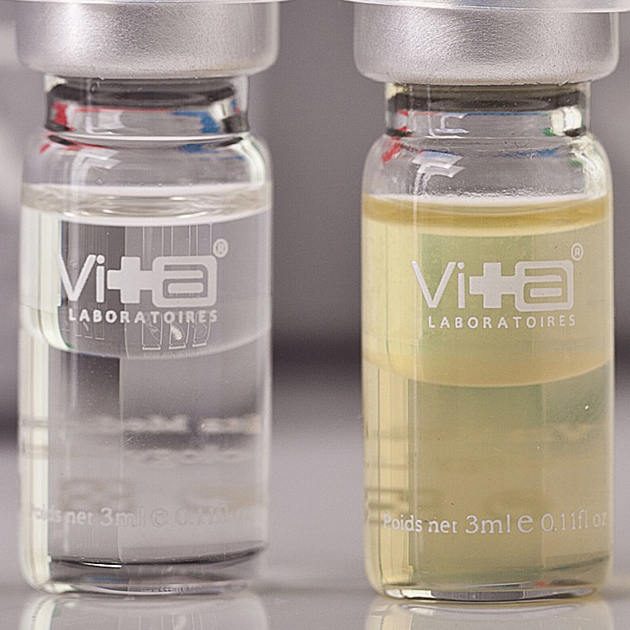 a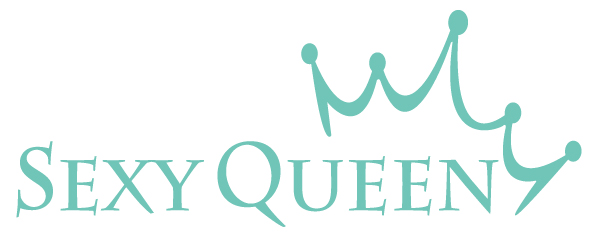 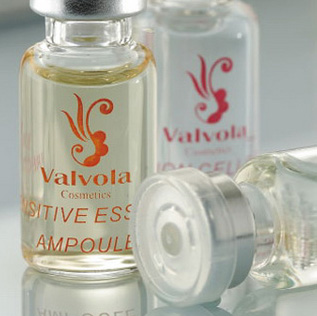 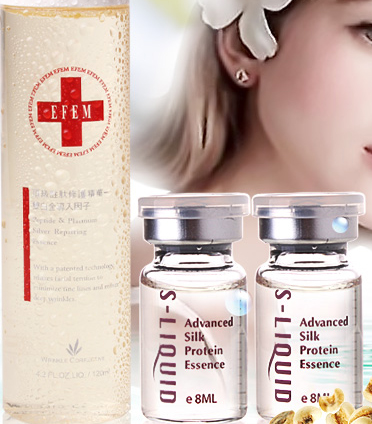 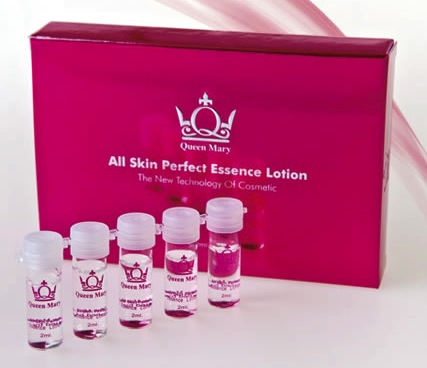 